1- التعريف بالبحث :1-1 مقدمة البحث وأهميته     تهتم الدول المتقدمة بتطوير العملية التعليمية ، وهذا التطوير يتطلب تبني صيغ جديدة تقوم على أسس العلمية واكاديمية  ومنهجية  ، تغير الفكر التربوي القائم على المستوى في اساليب وطرق التعليم والتعلم الحالية التي اصبحت غير ملائمة لعمليات تطوير العملية التعليمية ،  وان أفضل انواع التعليم ، ذلك التعليم الذي يولد التشوق للمعرفة ويجعل العملية التعليمية أكثر متعة  ،  واستخدام استراتيجيات تدريس حديثة تعتمد على الافكار العملية والتعليمية ا لحديثة، وان تنوع في استخدام طرائق واساليب مختلفة للتدريس يعمل على رفع الملل عن الطالب و تحقيق غايات واهداف ، ومن اجل الوصول الى أهداف التعلم بأسرع وقت واقل جهد فضلا عن الوصول الى افضل النتائج في مختلف الفعاليات والمهارات ، اذ ان اختيار انسب الاساليب والطرائق والاستراتيجيات واكثرها اقتصادا بالوقت والجهد هو امر مهم وجانب رئيس من جوانب العملية التدريسية ، وذلك عند تعليم الفعاليات والمهارات الحركية الرياضية في مجال درس التربية الرياضية (صادق والهاشمي،1988،ص53).   ان تدريس التربية  الرياضية معني في ايجاد الفرص لتشجيع الطلبة على استخدام اجسامهم  للتعبير عن أفكارهم ومشاعرهم من خلال تركيب الجمل الحركية والتفكير في طرق جديدة لتعلم المهارات، وكذلك القدرة على التوقع  باستجابات المنافس  وتنمية مهارات و الحركات، وإتاحة الفُرص للطلبة في التفكير، والتجربة، والإفادة من محاولة الصواب والخطأ (حمدان وآخرون 1995 ص35).                                                                         على المتخصصين وخبراء كرة السلة تطوير الفكر العلمي للجوانب والموضوعات المهارية التطبيقية المختلفة  والمرتبطة بلعبة كرة السلة، وتعد المهارات الحركية  في الكرة السلة من اهم امور الواجب مراعاتها للارتقاء بقدرات اللاعبين وتحسين مستوياتهم الادائية.     ويرى الباحثان بأن التعلم في اداء المهاري لابد ان يتم اختيار انسب الاسلوب والطريقة واستراتيجية ، واتقان المهارات يحتاج تكرارها حتى يتم تثبيتها كما سيساعد الاداء المتكرر المستمر لها في مواقف اللعب في تثبيتها. 1-2	مشكلة البحث      ان العملية التعليمية يحتاج الى اجراءات  التحليل والتشخيص بين  الحين والاخر في طرائقها واساليبها ووسائلها التعليمية  ومن هذا المنطلق يتجه الباحثون والمختصون بالعملية التعليمية  الى ايجاد اساليب متطورة ومنسجمة مع اهداف التدريس.     وقد لاحظ الباحثان من خلال متابعاته لطريقة تنفيذ دروس تعليم المهارات الحركية بكرة السلة في سكول التربية الرياضية في جامعة كويه وبعض كليات التربية الرياضية بجامعات اقليم كوردستان و العراق ان التفكير في حالاتها و تطبيقها  وتعليمها لا يرقى الى المستوى المطلوب،  وان معظم الدروس العملية في تعليم هذه مهارات تميل الى استخدام الاسلوب الخاص بالمدرس الذي يعطي له الهيمنة نوعا ما على كافة  قرارات الدرس ويبقي للطالب الدور التنفيذي فضلا عن عدم مراعاته الفروق الفردية بينهم ودون اثارة دافعيتهم نحو التعلم والتفكير في المهارة بالشكل المطلوب ، يحتاج المدرس الى وقت وجهد أكثر لإثراء العملية التعليمية والوصول إلى الأداء الجيد والمثالي للمهارات المراد تعلمها، بالإضافة إلى الفروق الفردية بين الطلاب واختلافهم في مستوى التحصيل المهارى والمعرفي.     لذا لجأ الباحثان عن إيجاد بدائل تعليمية حديثة  ومتطورة  في أهدافها و مفاهيمها تعتمد على نظريات تربوية  ثبتت نجاحها في مجال التدريس هي من اجل تحقيق الارتقاء المطلوب وملاءمته لنوع الفعالية وينسجم مع قابليات وقدرات المتعلمين على التعلم واكتساب وضمن الوسائل التعليمية المتوفرة والزمن المحدد للمادة التعليمية ،     من هنا تكمن مشكلة البحث بوجود حاجة ملحة لتحسين طرائق واساليب واستراتيجيات التدريس المستخدمة في تدريس ميدان من ميادين التربية الرياضية وهي لعبة كرة السلة.    و يسعى الباحثان الى التحقق تجريبيا من فاعلية استخدام استراتيجية مغايرة للأسلوب المتبع وهي  أثر استخدام استراتيجية التفكير بالمقلوب (لاحظ ، اعكس ، اشرح )لتعلم اداء بعض المهارات الاساسية بكرة السلة لدى طلاب سكول التربية الرياضية في جامعة كويه. 1-3 هدف البحث : يهدف البحث الى :-  الكشف عن تأثير استخدام استراتيجية التفكير بالمقلوب(لاحظ ، اعكس ، اشرح)في اكتساب اداء مهارتي المناولة والطبطبة بكرة السلة.1-4 فرض البحث :وجود فروق ذات دلاله إحصائية بين مجموعة (التجريبية) التي استخدمت استراتيجية التفكير بالمقلوب (لاحظ-اعكس-اشرح) ، والمجموعة (الضابطة) التي استخدمت الطريقة المتبعة في اكتساب اداء مهارتي المناولة والطبطبة بكرة السلة ولصالح المجموعة التجريبية.1-5 مجالات البحث :1-5-1 المجال البشري:  طلاب السنة الدراسية الاولى - سكول التربية الرياضية جامعة كويه.1-5-2 المجال المكاني: القاعة الداخلية المغلقة التابعة - لسكول التربية الرياضية جامعة كويه.1-5-3 المجال الزماني:   للفترة   من    20 / 10  /  2017  ولغاية  27  / 11  /2017.1-6 تحديد المصطلحات 1-6 -1 الاستراتيجية: عرفها (الديري،2011)    هي مجموعة من الاجراءات والعمليات التي يقوم بها المدرس التربية الرياضية باستخدام طرق ووسائل تعليمية لتحقيق الاهداف المرجوة (الديري، 2011،ص17).1-6-2 التفكير بالمقلوب(لاحظ، اعكس، اشرح)  عرفه عطية(2009)   هي استراتيجية تعني وضع المتعلم امام موقف وجذب انتباهه عليه وملاحظته بدقة ثم حثه على تخيل عكس الموقف او الصورة وتصور ما يحصل لو حصل العكس (عطية، 2009 ، ص227).   2-1 الدراسات النظرية 2-1-1 الاستراتيجية في التعليم     يقصد بها مجموعة من الاجراءات والعمليات التي  يقوم بها المدرس التربية الرياضية باستخدام طرق واستراتيجيات ووسائل تعليمية لتحقيق الأهداف المرجوة ، إن تعلم واكتساب المهارات الحركية هو هدف عام للتربية البدنية والرياضية، والتعرف على كيف تُكتسب المهارات الحركية أمر أساسي لتخطيط وضبط خبرات تعلم المهارات الحركية، أن للوقت قيمة كبيرة في مجال تعلم المهارات الحركية وخصوصاً في درس التربية البدنية،  فلكل مهارة رياضية طريقتها المناسبة والاقتصادية والتي تحقق غرض الحركة بأقل مجهود ووقت، وقد أكد (الديري واحمد، 1986) على انه لا توجد طريقة مثالية لتدريس التربية الرياضية وأن اختيار أي طريقة للتدريس يعتمد اعتماداً كلياً على الوضع التعليمي وكل بيئة تعليمية(الديري واحمد، 1986،ص ).2-1-2 التفكير بالمقلوب(لاحظ، اعكس، اشرح)تُعد استراتيجية التفكير بالمقلوب أحدى استراتيجيات التفكير الابداعي،  لأن الذهن يفكر بطريقة مختلفة او غير مألوفة ومجرد التفكير بأسلوب غير مألوف ينخرط الفكر في الإبداع والخلق ومن هنا يمكن ملاحظة العلاقة بين الإبداع والتفكير بالمقلوب والتي تمثل عملية ذهنية نشيطة تطلب قدرات ذهنية عالية الكفاءة والفعالية وخصوصاً في ايجاد الافكار غير الاعتيادية، ويقوم هذا النمط من انماط التفكير على وضع المتعلم أمام موقف يجعله في حالة من عدم التوازن الامر الذي يجعل ذهنه ينشط في عملية التفكير للبحث عن حل واعادة التوازن لان حالة عدم التوازن هذه تعد أمراً ضرورياً ولازماً من لوازم تنشيط التفكير والحصول على منتجات فكرية غير تقليدية(عطية، 2009،ص227). وفي حقيقة الامر ان هنالك مسميات متعددة لمفهوم هذه الاستراتيجية، فبعضهم يطلق عليها التفكير بالمقلوب او استراتيجية لاحظ–فكر-اشرح او استراتيجية المتناقضات أو العكسية، وتضع هذه الاستراتيجية تحت تأثير المواقف التعليمية المتعارضة مع ما يعيه أو ما يمتلكه من الخبرات السابقة، مما يثير عنايته ويجعله متشوقاً لمعرفة هذا التناقض، والبحث والاستقصاء عن تفسير مقنع لحل هذا التناقض وتفسيره(عفانة ويوسف، 2009،ص 167).2-1-2-1 المناولة الصدرية      وهي المناولة التي تستعمل بكثرة في اللعب ويؤديها اللاعب من أي مكان في الملعب وكثيرا ًما تستعمل في المسافات القصيرة(البازي ونجم،1988،ص51).    وتسمى هذه المناولة بمناولة الفريق الأساسية، لأنّها مناولة جيدة ومضمونة وسهلة الأداء، لكون الكرة ممسوكة  بكلتا اليدين، ويستطيع اللاعب ان يؤديها من حالة الثبات أومن خطوة أو حسب حالة اللعب، ولأداء هذه المناولة تمسك الكرة باليدين بواسطة أصابع اليدين، وراحة اليدين لن تمس الكرة والكرة متزنة بين اليدين دون التصلب في الأصابع والرسغ والساعد والكتفين والكرة قريبة من مستوى الصدر والمرفقان للخارج قليلا متلاصقين دون أن يكون المرفقان متلاصقين مع الجذع،  ويتم دفع الكرة بواسطة مد المرفقين باتجاه الصدر للأمام باستخدام الذراعين والذراعان ممدودان خلف الكرة لحين وصول الكرة إلى المستلم، في نهاية الحركة الرسغان يؤشران للخارج، إذ ينتقل ثقل الجسم في أثناء دفع الكرة للأمام ويقوم اللاعب بتقديم القدم الخلفية للأمام(الرشيد وظاهر،1987،ص50).    2-1-2-2 المناولة الطويلة وهي من المناولات الصعبة من ناحية السيطرة الدقيق في الأداء وغالبا  ًما يستخدمها اللاعبون المتقدمون لاسيّما في حالات الهجوم السريع، وتؤدي هذه المناولة باليد المفضلة ، يقوم اللاعب برفع الكرة إلى مستوى الكتف وقريبا ً من الأذن وتكون اليد  المفضلة لللاعب خلف الكرة مع ثني الرسغ وانتشار الأصابع باتجاه الأعلى والأمام ، وتنتقل اليد الأُخرى إلى الأمام لأجل حماية الكرة من الأمام ويتقدم اللاعب خطوة للأمام بالقدم المعاكسة للذراع الرامية وباتجاه اللاعب الزميل، ومرفق الذراع  للاعب يكون مثنيا ًوبعيدا ، قليلا ًعن الجسم لأجل ضمان وصول الكرة إلى مسافة أبعد ويكون وزن الجسم  للاعب على الرجل الخلفية في أثناء المناولة، ثم  تترك  اليد الأُخرى الكرة وتُثنى إلى جانب الكتف الأيسر، ثم تدفع الكرة بامتداد كامل للمرفق وثني الرسغ للأمام والأصابع باتجاه الكرة مع دوران الجذع  قليلا ً لليسار، لأجل نقل وزن الجسم إلى القدم الأمامية(الرشيد وظاهر،1987،ص62). 2-1-2-3 الطبطبة العالية    يستخدم هذا النوع من الطبطبة عندما لا يكون هناك خصم قريب من اللاعب الطبطبة وعادة ما تصل الكرة اثناء ارتفاعها الى الاعلى الى مستوى حوض اللاعب المحاور ويكثر استخدامها اثناء التقدم بالكرة وخاصة َ في الهجوم السريع، وأن طريقة اداء هذه المهارة ، تقوم اللاعب بالدفع المتتابع الكرة وتوجيهها  الى الأرض بواسطة اصابع اليد ثم اصابع اليد يجب ان يكون متباعد ة ذلك لسيطرة على اكبر مساحة من الكرة لتوجيهها والطبطبة يجب تسير الى امام في اتجاه حركة الكرة و حركة رسغ  اليد الطبطبة ومقدار فرد وثني الذراع يجب ان يكون انسيابية وتوفق بحيث تبدو الكرة وكأنها مرتبطة بالأصابع ويرعي اهمية دوام النظر الى الامام اثناء الطبطبة وعند الطبطبة باليد اليمنى ترضع الذراع اليسرى امام الجسم مع ثني الكوع وذلك للعمل عل حماية الكرة من المواضع والعكس عند الطبطبة باليد اليسرى تقوم الذراع اليمنى بنفس العمل. (حمودات وآخرون 1985، ص58).2-1-2-4 الطبطبة بالتغير الاتجاه      يستخدم هذا النوع من الطبطبة عندما تكون رقابة الخصم قوية،  فلكي يستطيع اللاعب المهاجم أن يتخطى خصمه،  لا بد له من تغيير وضع جسمه بالإضافة إلى قيامه بنقل عملية طب الكرة إلى اليد الأخرى إذ يصبح جسم المهاجم بين الكرة والخصم مما يساعد في إبقاء الكرة بعيدة عن الخصم الذي يُراد اجتيازه منعاً لقطعه إيّاها، ففي أثناء قيام المهاجم بالطبطبة العالية،  يبدأ بالإبطاء من سرعة جريه وزيادة انثناء ركبتيه والتقليل من مستوى ارتفاع الكرة،  على أن يتبع ذلك دفع الكرة بيده المسيطرة ( اليمنى على سبيل المثال ) باتجاه الجانب الأيسر من جسمه وتقديم قدمه اليسرى ( أي قدم الجانب الذي تم نقل الكرة إليه )،  يعاود المهاجم بعد ذلك الطبطبة العالية بيده اليسرى هذه المرة.  (البازي و نجم، 1988،ص66).          3- اجراءات البحث3-1 منهج البحث     استخدام الباحث المنهج التجريبي لملاءمته وطبيعة البحث، اذ يعد هذا المنهج أفضل ما يمكن اتباعه للوصول الى نتائج دقيقة فهو المنهج الوحيد الذي يمكنه الاختبار الحقيقي لفروض العلاقات بالسبب أو الأثر(علاوي وراتب ،1999 ،217). 3-2 مجتمع وعينة البحثتكون مجتمع البحث من طلاب السنة الدراسية الأولى في سكول التربية الرياضية في جامعة كويه للعام الدراسي (2016-2017) والبالغ عددهم (53) طالب وطالبة موزعين على شعبتين وتم اختيار مجموعتي البحث عشوائيا وبطريقة القرعة، وهم شعبتا (أ- ب) ، وتم استبعاد (الطلاب الراسبون والمؤجلون والممارسون للعبة الكرة السلة، والطلاب الذين لم تواجد الاختبارات أو بسب تكررت غياباتهم) لتصبح العينة( 40 ) طالبا ،شعبة ( أ ) تمثل المجموعة التجريبية عددهم (20) طالبا وشعبة ( ب) تمثل المجموعة الضابطة عددهم (20)كما في الجدول(1)  الجدول (1)يبين مواصفات وعدد أفراد عينة البحث3-3 التصميم التجريبييشير(فان دالين،1984) ان من الامور التي ينبغي للباحث القيام بها قبل اجراء البحثه اختيار التجريبي المناسب لاختبار النتائج المستنبطة من فرضيات البحث(فان دالين،1984،ص179).وقد قام الباحثان باستخدام التصميم التجريبي الذي يطلق عليه تصميم المتكافئة  وكما موضح في الشكل(1).- المجموعة التجريبية------ اختبار قبلي ------------------- اختبار البعدي- المجموعة الضابطة-------اختبار قبلي ------------------- اختبار بعديالشكل (1)3-3  تحديد متغيرات البحث وضبطها    من خصائص العمل التجريبي ان يقوم الباحث بمعالجة عوامل معينة تحت شروط مضبوطة ضبطا دقيقا لكي يتحقق من كيفية حدوث حالة معينة، ويحدد اسباب حدوثها (فان دالين،1984، ص348)    تم تحديد متغيرات البحث بالشكل الاتي :- أ- المتغير المستقل للمجموعة  التجريبية: (استراتيجية التفكير بالمقلوب ). ب- المتغيرات التابعة: (الاداء المهاري ).3-4 تكافؤ مجموعتي البحثيشير (فان دالين،1984) ان على الباحث مجموعات متكافئة على الاقل فيما يتعلق بالمتغيرات التي لها علاقة بالبحث(فان دالين،1984،398).ولكي يرجع الباحثان الفروق في نتائج البحث الى العوامل التجريبية لجا الى التحقيق من تكافؤ مجموعتي البحث عن الطريق المتغيرات الاتية :- (الطول مقاسا - بالسنتمتر،   العمر الزمني مقاسا - بالاشهر ولغاية 1/11/2016،  الوزن مقاسا- بالكيلوغرام). وكما موضح في الجدول(2).             الجدول(2)يبين المعالم الاحصائية لمجموعتي البحث في المتغيرات الطول والعمر والوزن قيمة ت الجدولية عند درجة حرية 38 ونسبة خطأ 0.05 تساوي 2.03 *   يتضح من الجدول (2) أن قيم (ت) المحسوبة لمتغيرات (العمر- الطول-الوزن) على التوالي( 0.11 و 0.16 و 1.22) وهي اقل من قيمتها الجدولية والبالغة (2.03) وذلك يدل على عدم وجود فروق ذات دلالة معنوية بين المتغيرات المختارة وهو دليل على تجانس المجموعتين في هذه المتغيرات. كذلك تم التكافؤ بمتغير المهارات الاساسية قيد البحث كما في الجدول (3).             الجدول(3)يبين التكافؤ لمجموعتي البحث في متغير المهارات بكرة السلة قيد البحثيتضح من الجدول (3) أن قيم (ت) المحسوبة لمتغيرات المهارات ( المناولة الصدرية، المناولة الطويلة،  الطبطبة العالية،  الطبطبة بتغير الاتجاه ،  ) على التوالي (1.041- ،  0.197- ،  0.116- ،  0.318 ،  )  وهي اقل من قيمتها الاحتمالية (0.304،  0.845،  0.908،  0.752،  ) على التوالي وذلك يدل على عدم وجود فروق ذات دلالة معنوية بين المتغيرات المختارة وهو دليل على تكافؤ المجموعتين في هذه المتغيرات.3-4-1  وسائل جمع المعلومات لغرض تحقيق أهداف البحث وفرضياته كان لابد من تهيئة المستلزمات وكما يأتي :-- المصادر والمراجع.                                            - فريق العمل المساعد(انظر ملحق رقم7).- الاختبارات المستخدمة لقياس الأداء المهاري.-  استمارة تسجيل النتائج وأقلام.- اعداد الخطط التدريسية على وفق استراتيجية التفكير بالمقلوب(لاحظ، اعكس، اشرح) .-  الوسائل الاحصائية برامج(  (Excel ((spss  3-4-2 أدوات البحث أجهزته   -  ملعب كرة السلة. -  كرات سلة قانونية عدد (2)، و شواخص عدد (8)، و صافرة وساعة توقيت عدد (1). - شريط قياس لقياس المسافات(معدني)، وشريط لاصق بعرض(5سم)و طباشير ملون عدد (4).3-5 تحديد بعض انواع المهارات الاساسية بكرة السلة      يدخل تعليم بعض المهارات الاساسية بكرة السلة ضمن المنهج التعليمي في بعض المراحل الدراسية في كلية التربية الرياضية في جامعات الاقليم كردستان،  وبالتحديد المرحلة الاولى من تعليم،  وتتميز هذه اللعبة الكرة السلة بكثرة المهارات،  وقد تم اعداد استمارة خاص لتحديد بعض المهارات الاساسية بكرة السلة عن طريق الخبراء، انظر ملحق (1 )وتم تحديد المهارات (المناولة الصدرية،  المناولة الطويلة الطبطبة العالية  ، الطبطبة بالغير الاتجاه )بكرة السلة. 3-6 ترشيح الاختبارات المهارات الأساسية لكرة السلة استخدم الباحث الاختبارات لقياس السرعة،  والدقة لأداء  المهارات المختارة  من قبل الخبراء لعينة البحث  وذلك للتعرف على فاعلية تأثير  المنهج المستخدم في البحث،   وبعد  اطلاع الباحثان على المهارات  المختارة  لابد من اختيار الاختبارات الملائمة لهذا المهارات  والتي تناسب المرحلة العمرية والدراسية ومستوى قابليات الطلاب  لذا قام الباحثان  بإعداد استمارة استبيان لبعض الاختبارات للمهارات (المناولة الصدرية،  المناولة الطويلة الطبطبة العالية  ، الطبطبة بالغير الاتجاه ) بكرة السلة  ولموضوع البحث،  وتم عرضها على عدد من المختصين  في مجال الاختبارات والقياس والكرة السلة لتحديد الاختبارات الأنسب لقياس هذه المهارات،  وبعد جمع البيانات وتفريغها تم استخلاص اهم الاختبارات المهارية التي حازت من وجهة نظر المختصين على نسبة اتفاق (75%) فاكثر .اذ يشير بلوم :ان نسبة الاتفاق يجب ان لاتقل عن (75%) فاكثر من اراء المحكمين.  (انظر ملحق 2)  (بلوم واخرون، 1983، ص 126).وكانت هذه الاختبارات هي :- (المناولة الصدرية  - المناولة الطويلة  - الطبطبة العالية - الطبطبة بالتغير الاتجاه)3-7  المعاملات العلمية للاختبارات المهارية   ان جميع الاختبارات المهارية  المستخدمة في البحث هي اختبارات مقننة وقد استخدمها العديد من الباحثين مثل دراسة (سليمان، 1988)و(محمد علي،  1988)و(الحمداني،  2001) و (الفرطوسي،  2004) و(العاصي،  2004) و(محمد، 2004) ومع ذلك قام الباحث بالتحقق من صلاحية وملائمة الاختبارات لعينة البحث عن طريق ايجاد معاملات الصدق والثبات والموضوعية وعلى النحو التالي:- الصدق : من اجل التحقق من صدق الاختبارات الموضوعة للمهارات قيد البحث تم عرضها مجموعة من المختصين أي عن طريق صدق المحكمين وتم ترشيح الاختبارات التي كانت نسبة الاتفاق عليها (70%) فاكثر(الملحق2 ).الثبات :لحساب معامل الثبات قام الباحثان بايجاده عن طريق الاختبار واعادة الاختبار، فقد طبق الباحثان اختبارات الاولى  بتاريخ  10/12/2017  ثم اعيد تطبيقها مرة ثانية بعد سبعة ايام على عينة مكونة من خمسة طلاب من مجتمع البحث من غير عينة البحث  وتم حساب معامل الارتباط البسيط (بيرسون) بين درجات الاختبارين  وظهرت النتائج كالتالي : - المناولة الصدرية (0.98) المناولة الطويلة (0.98) الطبطبة العالية (0.95) الطبطبة بالتغير الاتجاه (0.95)] ومن هذه النتائج يتضح ان هناك علاقة ارتباط عالية مما يؤكد ثبات الاختبارات .الموضوعية :       يشير فان دالين الى ان الاختبار يعد موضوعيا اذا كان يعطي نفس الدرجة بغض النظر عمن يصححه (عبد الدايم وحسانين،  1999،  ص92). وبالرغم من ان الأدوات المستخدمة في الاختبارات سهلة وواضحة فضلا على ان فريق العمل انظر ملحق رقم (3) من ذوي الاختصاص في التربية الرياضية فقد قام الباحث بالتحقق منها وذلك بتسجيل نتائج الاختبارات من قبل حكمين في آن واحد وتم حساب معامل الارتباط البسيط (بيرسون) بين الدرجات وظهرت النتائج كالتالي :- المناولة الصدرية (.0.99) المناولة الطويلة (.0.98) الطبطبة العالية (.0.99) الطبطبة بالتغير التجاه (0.97).3-10  البرنامج التعليمي      البرنامج  التعليمي بمفهومه العام يعني خطة يلزم إتباعها وبرنامج التربية الرياضية هو مجموعة خبرات مخططة بصورة علمية من قبل المدرس،  والتي يمارسها المشاركون من خلال الفعاليات الرياضية (صالح، 1981، ص 199)، وبعد الاطلاع على المصادر والمراجع والدراسات ذات العلاقة (معوض،1980)(حمودات، 1985)( حمودات ،1987)(مجيد، 1990)(معوض، 1994)( البيك،1995)(زيدان،1997)(محمد علي،1998)(زيدان،  1999) (خريبيط، 2003) (التك،  2004) (محمد،  2004). ومن خلال المقابلات الشخصية مع الأساتذة المختصين في مادتي طرائق التدريس وكرة السلة وأثناء حلقة البحث،    قام الباحثان بوضع برنامج تعليمي للمهارات موضوع البحث على وفق الأسلوب استراتيجية التفكير بالمقلوب (لاحظ، اعكس،  اشرح)المقترح وتم عرض نموذج لوحدة من هذا البرنامج مع نموذج الوحدات التعليمية على المختصين في طرائق التدريس وكرة السلة (ملحق 4) لغرض ابداء آراءهم وملاحظاتهم حول البرنامج وإقرار مدى صلاحيته للتطبيق، وبعد اخذ الآراء استطاع الباحث الوصول  الى الصيغة النهائية لخطة الدرس، وقد تضمن البرنامج  تقديم انموذج  خاصة بالوحدة التعليمية لاستراتيجية التفكير بالمقلوب (لاحظ، اعكس، اشرح) واما الوحدة فقد قسمت الى ثلاثة اقسام هي :-  1- المقدمة والاحماء : ومدتها (13 د) والتي ستكون بالاسلوب الامري حيث تكون المسؤولية الكاملة للمدرس في القيام بالأحماء وكذلك التمارين العامة والخاصة . 2- الجزء الرئيسي : والذي قسم إلى قسمين : تعليمي ومدته (10-12 د) يقوم من خلاله المدرس بشرح المهارة وعرض النموذج للطلاب مع شرح التمارين المطلوب تطبيقها وكيفية الانتقال من تمرين إلى آخر . 3- القسم التطبيقي : ومدته (58 د) حيث يقوم الطلاب بأداء التمارين المقترحة بعد مشاهدة الصورة التوضيحية من قبل المدرس المادة  قاعة الدرس حيث يقوم المدرس بالأسلوب التفكير بالمقلوب بالسيطرة على التوقيتات وانتقال الطلاب من تمرين إلى اخر وكيفية العمل في المجاميع ولزوم عدد التكرارات بالمقارنة مع شرح المدرس  مع تقديم التغذية الراجعة الفردية والجماعية للطلاب أثناء الأداء وللطالب الحرية في اختيار طريقة البدء وأسلوب الأداء وإيقاعه ضمن الفترة الزمنية المقترحة للتمرين الواحد و بالأسلوب التفكير بالمقلوب (لاحظ، اعكس، اشرح). 3- الجزء الختامي : ومدته (7 د) ويكون للمدرس فيه اختيار لعبة صغيرة أو إجراء مسابقة بين الطلاب أو أداء بعض تمارين التهدئة . ومن الجدير بالذكر ان البرنامج التعليمي للمجموعة الضابطة سيكون وفق الاسلوب التقليدي لمدرس المادة الذي تتشابه وحداته التعليمية مع الاسلوب المقترح من حيث المقدمة والجزء الختامي اما الاختلاف فيكون في الجزء الرئيسي حيث تكون القرارات  بيد المدرس في كافة مراحلها مع انتظار الطلاب لأداء دورهم في التطبيق للتمارين التي سيختارها المدرس وتكون التغذية الراجعة بيده. 3-11  اجراءات الميدانية  للبحث     قبل إجراء الاختبارات قام الباحث بتنظيم عينة البحث وترتيبها،  وتهيئة الأدوات المستخدمة  للمنهج  التعليمي والاختبارات،  وتـم  شرح المنهج وعــرضه  وكيفية  إجراء الاختبارات القبلية  مع فريق  العمل  على العينة  وإعداد الاستمارات الخاصة  لتسجيل الاختبارات.3-11-1 التجربة الاستطلاعية للمنهاج التعليمي     ان التجربة الاستطلاعية عبارة عن دراسة أولية يقوم بها الباحث علي عينة صغيرة قبل قيامه ببحثه بهدف اختبار اساليب البحث وادواته (السعدي،1998،ص44).   وقد قام الباحث بأجراء تجربة استطلاعية على(6) ستة الطلاب من مجتمع البحث خارج العينة وكذلك بتاريخ  8/11/2017 وكان الهدف منها :- - التأكد من إمكانية المدرس المكلف بتنفيذ البرنامج وبالأسلوب المقترح .                    - اختبار كفاءة الأدوات المستخدمة في البحث .- التعرف على الصعوبات المتوقعة في التنفيذ .                                                 - التأكد من صلاحية البرنامج للتطبيق،                                                          - اعطاء صورة واضحة للمدرس للقيام بما هو مطلوب. 3-11-2  الاختبارات القبلية     قام الباحث بأجراء الاختبارات القبلية على شعبتي البحث بتاريخ(5/11/2017) وبالتعاون مع فريق العمل المساعد (ملحق 3 ) وللاختبارات المهارات  المختارة . 3-11-3  التجربة الرئيسة      قامت مدرسة المادة بتطبيق المنهاج التعليمي المعد وبأشراف الباحثان والمتكون من(8) وحدة  تعليمية وبزمن(90)دقيقة لكل وحدة تعليمية، لطلاب المرحلة الاولى سكول التربية الرياضية وتشمل المهارات المختارة:- (المناولة الصدرية، المناولة الطويلة، الطبطبة العالية، الطبطبة بالتغير الاتجاه) بكرة السلة وفق أسلوب استراتيجية التفكير بالمقلوب (لاحظ- اعكس-  اشرح).  من الفترة  12/11/2017  ولغاية 27/12/2017 ، وكان عمل المجموعات كالتالي :-    - لمجموعة التجريبية: وتمثلها شعبة (أ)وكانت تطبق المنهاج التعليمي بالأسلوب استراتيجية التفكير بالمقلوب (لاحظ،  اعكس،  اشرح )- المجموعة الضابطة: وتمثلها شعبة(ب)وكانت تطبق المنهاج بالأسلوب التقليدي(الامري)لمدرس المادة. 3-11-4 الاختبارات البعدية    بعد الانتهاء من تطبيق الوحدات التعليمية لأفراد مجموعتي البحث تم إجراء الاختبارات البعدية وكان ذلك في بتأريخ (4 / 1/ 2018 )  وقد اتبع الباحث الطريقة التي استخدمها في الاختبارات القبلية وبالتعاون مع فريق العمل وبنفس الشروط وتحت الظروف المكانية والزمانية وادوات الاختبار نفسها وذلك لغرض التعرف على تأثير استخدام  المنهاج التعليمي على مستوى اداء الطلاب للمجموعتين التجريبية والضابطة. 3-12 الوسائل الاحصائية استخدم الباحث الوسائل الاحصائية  التالية : (spss)  تم استخدام البرنامج . 4- عرض نتائج وتحليلها ومناقشتها 4-1 عرض نتائج اختبار أداء المناولة الصدرية باليدين وتحليلها ومناقشتهابينت  نتائج الاختبارات ان هناك فروقا ً معنوية  بين الاختبارات القبلية  والبعدية للمجموعتين الضابطة والتجريبية في أداء المناولة الصدرية باليدين وكما موضح في الجدول الآتي :-  الجدول ( 4 )يبين الأوساط الحسابية والانحرافات المعيارية للمجموعتينفي الاختبارات القبلية والبعدية في أداء ( المناولة الصدرية )معنوي عند نسبة خطأ ≤ (0.05)       يتضح من الجدول (4) وجود فروق ذات دلالة إحصائية بين الاختبارين القبلي والبعدي المجموعتين التجريبية والضابطة عند مستوى دلالة (0.05) في اختبار المناولة الصدرية ، حيث بلغت قيمة (t) للمجموعة التجريبية (10.58) وقيمة الاحتمالية (0.000)، وبلغت قيمة (t) للمجموعة الضابطة (13.27) وقيمة الاحتمالية (0.000) ولصالح الاختبار البعدي للمجموعتين . 4-2 عرض نتائج اختبار أداء المناولة الطويلة بيد الواحدة وتحليلها ومناقشتها                      بينت نتائج الاختبارات  أن هناك  فرقا ً معنويا ً  بين الاختبارات القبلية والبعدية للمجموعتين الضابطة  والتجريبية  في أداء (المناولة الطويلة بيد واحدة) وكما موضح في الجدول الآتي :-   الجدول (5)يبين الأوساط الحسابية والانحرافات المعيارية لمجموعتين فيالاختبارات القبلية والبعدية في أداء ( المناولة الطويلة)        معنوي عند نسبة خطأ≤(0.05)     يتضح من الجدول (5) وجود فروق ذات دلالة إحصائية بين الاختبارين القبلي والبعدي المجموعتين التجريبية  والضابطة عند مستوى دلالة (0.05)  في اختبار المناولة الطويلة بيد واحدة، حيث بلغت قيمة (t)  للمجموعة التجريبية (8.80) وقيمة الاحتمالية(0.000)، وبلغت قيمة (t) للمجموعة الضابطة (8.98) وقيمة الاحتمالية (0.000) ولصالح الاختبار البعدي للمجموعتين . 4-3  عرض نتائج اختبار أداء الطبطبة العالية وتحليلها ومناقشتهابينت  نتائج الاختبارات ان هناك  فروقا ً معنوية  بين الاختبارات القبلية  والبعدية للمجموعتين الضابطة والتجريبية في أداء الطبطبة العالية وكما موضح في الجدول (6) :-                       الجدول (6 )يبين الأوساط الحسابية والانحرافات المعيارية  للمجموعتينفي الاختبارات القبلية والبعدية في أداء ( الطبطبة العالية )معنوي عند نسبة خطأ ≤ (0.05)يتضح من الجدول(6)وجود فروق ذات دلالة إحصائية  بين الاختبارين القبلي والبعدي المجموعتين التجريبية  والضابطة عند مستوى دلالة(0.05) في اختبار مهارة الطبطبة العالية ،  حيث بلغت قيمة (t)للمجموعة التجريبية (12.12) وقيمة الاحتمالية  (0.000) وبلغت قيمة (t) للمجموعة الضابطة (5.58) وقيمة الاحتمالية (0.000)  ولصالح الاختبار البعدي للمجموعتين .  4-4 عرض نتائج اختبار أداء الطبطبة بالتغير الاتجاه وتحليلها ومناقشتهابينت  نتائج الاختبارات ان هناك  فروقا ً معنوية  بين الاختبارات القبلية  والبعدية للمجموعتين الضابطة والتجريبية في أداء الطبطبة بالتغير الاتجاه وكما موضح في الجدول (7)    الجدول (7)يبين الأوساط الحسابية والانحرافات المعيارية للمجموعتينفي الاختبارات القبلية والبعدية في أداء(الطبطبة بالتغير الاتجاه )     معنوي عند نسبة خطأ ≤ (0.05)    يتضح من الجدول( 7 )وجود فروق ذات دلالة إحصائية بين الاختبارين القبلي والبعدي المجموعتين التجريبية  والضابطة عند مستوى دلالة(0.05) في اختبار الطبطبة بالتغير الاتجاه، حيث بلغت قيمة (t) للمجموعة التجريبية (8.92) وقيمة الاحتمالية (0.000) وبلغت قيمة (t) للمجموعة الضابطة (5.50) وقيمة الاحتمالية (0.000) ولصالح الاختبار البعدي للمجموعتين .       يتبين من نتائج الجداول(4،  5،  6،  7)ان هناك فروقا ذات دلالة معنوية بين الاختبارين القبلي والبعدي للمجموعتين في المهارات (المناولة  الصدرية، المناولة الطويلة، الطبطبة  العالية، الطبطبة بتغير الاتجاه) ولمصلحة الاختبار البعدي،  هذه النتائج والفروق المعنوية.   يعزوها  الباحثان الى القدرة والامكانيات العالية للمنهجين التفكير بالمقلوب والمتبع من قبل التدريسي للمادة، و خاصة استراتيجية التفكير بالمقلوب الذي يجعل الطالب يكتشف الخطأ بنفسه ثم يصححه  ويؤدي المهارة بشكل مثالي ، لان كل هذه الاجراءات  داخل الاستراتيجية  تؤدي دورا مؤثرا في تحقيق الحصول على النتائج الايجابية، وبالتالي الى الارتقاء في الجانب المهاري  لأفراد  عينة  البحث، ان اساس عملية التعلم للجوانب المهارية هو اكتساب المتعلم مجموعة من القدرات المهارية لكي يتمكن من الوصول الى مستوى مؤهل لاداء المهارة المراد تعليمها، اذ تشير البحوث انه (عند تنفيذ المنهاج بشكل فعال الاداء العام للطالب يتحسن كثيرا، ومن ثم يمكن للطلاب ان يكتسبوا فائدة اضافية هو تطوير تعلم جديد عن كيفية تعلم المهارات) ( الحيلة، 1999، ص64 ).ويؤكد لطفي"ان تحقيق واكتساب اقصى درجات الكفاية في المواقف التعليمية يعود الى المنهاج التعليمي لكونه يعد طريقة  لتنظيم  المادة  الدراسية على اساس خطوات متدرجة  بحيث يمكن للمتعلم اكتسابها بسهولة"( لطفي، 1972، ص466)،  ولا بد من الاشارة الى فوائد الاسلوب المتبع للتدريسي اثناء التدريس بعطاء فرصة للمتعلم من التكرارات وحرية واستقلالية  في الاداء وتطور المهارات الاساسية قيد البحث بسبب زيادة التكرارات، وذلك ان العينة من المبتدئين في كرة السلة ويحتاجون الى شرح مفصل لكافة اجزاء المهارة واعادة  تكرارها سواء بدنيا او ذهنيا وتثبيتها  في الذاكرة  وهذا ما اكده شمت (2004) بانه  في حالات تعليم الطلاب يحتاجون الى تأهيل  وتلازم لحركة المهارة  عندهم والى تشذيب وصقل المهارة وكذلك تصحيح كافة اخطاء اداء المهارة قبل انتقال الى مهارة اخرى والتفسير المحتمل الاخر للفروق المعنوية خاصة بالمهارات قيد البحث في الاختبارات البعدية ربما يعود الى الاساليب المستخدمة تبعد عامل الملل عن الطلاب ويبث فيهم روح المشاركة الفعلية والتعاون بينهم وبين التدريسي  (Schmidt,2004,p249).4-7 عرض نتائج الاختبار البعدي للمجموعتين (التجريبية و الضابطة) لأداء المهارات الاساسية في الكرة السلة وتحليلها ومناقشتها وللتحقق من صحة الفرضية،  تم استخدام برنامج (spss) للتعرف على الفروق الاحصائية بين المتوسطات في اختبارات المهارات الاساسية  بكرة السلة لمجموعتي البحث وهي :-( المناولة الصدرية،  المناولة الطويلة ،  الطبطبة العالية، الطبطبة بتغير الاتجاه)  كمامبين في الجدول الآتي :-  الجدول (8)يبين قيم الأوساط الحسابية والانحرافات المعيارية ودلالة الفروقلاختبارات المهارات الاساسية بكرة السلة بين مجموعتي البحثمعنوي عند نسبة خطأ ≤ (0.05) يتضح من الجدول (10) وجود فروق ذات دلالة إحصائية بين المجموعتين التجريبية والضابطة عند مستوى دلالة (0.05) في اختبارات المهارات الاساسية بكرة السلة  (المناولة الصدرية، المناولة الطويلة، الطبطبة العالية،) ولصالح المجموعة التجريبية، حيث كانت القيمة الاحتمالية اصغر عند مستوى دلالة ( 0.05 ).     ويعزو الباحثان هذه النتيجة الى فاعلية الاستراتيجية  المستخدمة ان لأساليب و طرائق التدريس واستراتيجياتها  دورا فعالا مؤثرا في العملية  التعليمية للمنهاج  المراد تطبيقه،  و تختلف هذه الاساليب و الطرائق والاستراتيجيات باختلاف خصوصيتها،  اذ يشير علاوي(1987)"ان الاساليب تؤثر في سرعة التعلم و درجة الاشباع  في التعليم" (علاوي، 1987، ص 40).   ويتفق ذلك مع ما ذكره لطفي(1972)"ان التكيف الصحيح والمناسب للطريقة و الاسلوب والاستراتيجية تعتمد الفهم السليم للعوامل و المبادىء التي لها صلة بالموضوع لكى تثبت اثرها و قيمتها في مواقف تعليمية معينة" (لطفى،  1972، ص 235)،  ويعزى سبب ظهور هذه النتيجة  إلى تدريب الطلاب على استراتيجية  تعليمية غير تقليدية و غير متبعة  في الكلية مما ادى الى تقبل المتعلمين لهذه الاستراتيجية  بحماس كبير ودفعتهم  إلى تحمل مسؤوليات  جديدة  في الكشف عن مدى تمكنهم  من المعارف  والمعلومات التي يجب أن يمتلكوها،  كما إن العمل وفق استراتيجية  التفكير بالمقلوب(لاحظ ،  اعكس،  اشرح)جعلت الطلاب أن يمارسوا عملية المراقبة الذاتية وكيفية  تنظيم الذات وكيف يقوَمون أدائهم  وذاتهم، وهذا ما يجعله  تعلم المهارة  وفق خطواته  وبالتالي ربطها مع بعض،  وان المتعلم قام بتطبيق اكثر من نوع لأداء المهارة،  وهذا بدوره ساعد المتعلم على السيطرة  والتحكم في اداء المهارة،  اي ان الاجواء التي وفرتها تقنية استراتيجية  التفكير بالمقلوب(لاحظ،  اعكس،  اشرح) كانت سببا في اتاحة  الفرصة للطالب لكى يكون محور العملية التعليمية ليوفر لنفسه حالة من التنافس والمشاركة الايجابية  بينه و بين زملاءه  لزيادة دافعيته للتعلم،  ولعبة كرة السلة تعتمد مهارات و حركات هجومية و دفاعية يحتاج الى اداءها الدقة والسرعة نظرا لصغر مساحة اللعب وقرب اللاعبين من اللاعب المستحوذ على الكرة،  و هذه الصفة تتطلب من التدريسي او المدرب مراقبة اداء اللاعبين بشكل متواصل و خاصة في المراحل الاولى من التعليم والتدريب، لكى يتمكنوا من احداث التفوق للتغلب على حالات اللعب المختلفة.   ويرى الباحثان ان التحسن في الاختبار البعدي في المهارات  موضوع الدراسة يعود الى استخدام استراتيجية  التفكير بالمقلوب، في اعطاء النموذج من قبل المدرس لأجزاء الحركة بشكل يسهل عليه كيفية تصور المهارة وتطبيق خطوات تعليمه وفق اداءه من جهة وعكس المهارة واداءها وتصحيح الاخطاء واعطاء توجيهات اثناء الاداء من جهة اخرى،  كما أن ايجابية المتعلم  وتفاعله  مع الاسلوب طوال فترة الدراسة  تلعب دورا أساساً  في زيادة اهتمامه ودافعيته نحو تعلم المهارة بنشاط وفاعلية، وهذا التفوق يتفق مع ما ذكرته، و في ان التقدم الاكبر في تعليم الطالب يحدث عندما تسهم اغلب نشاطات المدرس والطالب في تعلم المهارة الحركية المختارة (عبدالكريم، 1989، ص343). واخيراَ يعزى السبب ايضا الى أن استخدام الطريقة  التقليدية من  قبل المدرسين لا تعطى الحرية للطالب وخاصة  في هذه الاعمار ليتمكنوا من الاعتماد على النفس أنّ الوقوف ومواجهة مشكلات و دراستها ذاتياَ،  بينما لم تظهر النتائج إلى فروق معنوية بين المجموعتين التجريبية والضابطة  في اختبار المهارة(الطبطبة  بالتغير الاتجاه)بكرة السلة  عند  مستوى  دلالة(0.05).  ويعزو الباحثان سبب ذلك الى طبيعة المهارة حيث تتكونان من سلسلة حركية مركبة  ويحتاج الى تغير الاتجاه من جميع جوانب وتغير اليد عند تنفيذ الاداء الطبطبة من شانها التعلم وفق اي اسلوب او طريقة او استراتيجية ان يعطي الفرص الكافية لأجزاء الحركة وربطها مع بعض، وهذا من الصعوبة تظهر بشكل كبير في استراتيجية التفكير بالمقلوب كما في المهارات الاخرى، ورغم اعطاء الباحث الوقت محدد لم تظهر الفروق بين المجموعتين في الاختبارات البعدية.5-1 الاستنتاجاتفي ضوء نتائج البحث استنتج الباحث ما يأتي1- كان للمنهاج التعليمي وفق استراتيجية التفكير بالمقلوب(لاحظ، اعكس، اشرح) والاسلوب المتبع تأثيرا ايجابيا في اكتساب طلاب سكول التربية الرياضية في كلية التربية بجامعة كوية المهارات(المناولة الصدرية، المناولة الطويلة، الطبطبة العالية) بكرة السلة.2- إن استراتيجية التفكير بالمقلوب (لاحظ، عكس، اشرح)أفضل من الاسلوب المتبع في اكساب طلاب سكول التربية الرياضية في كلية التربية بجامعة كوية مهارات(المناولة الصدرية، المناولة الطويلة ، الطبطبة العالية)بكرة السلة.3- تكافؤ استراتيجية التفكير بالمقلوب (لاحظ، اعكس، اشرح)والاسلوب المتبع في اكتساب طلاب سكول التربية الرياضية في كلية التربية بجامعة كوية مهارة(الطبطبة بتغير الاتجاه) بكرة السلة.5-2 التوصياتفي ضوء استنتاجات البحث يوصي الباحث بالاتي1- التأكيد على استخدام استراتيجية التفكير بالمقلوب (لاحظ، اعكس، اشرح) في تدريس المهارات (المناولة الصدرية، المناولة الطويلة، الطبطبة العالية)  بكرة السلة بوصفها أفضل من الاسلوب المتبع.2- عدم التخلي عن اساليب وطرائق قديمة بالشكل النهائي نظرا لاهميتهم في بعض حالات التعليم كمهارة مركبة ومترابطة مثل(الطبطبة بالتغير الاتجاه)بكرة السلة.المقترحات- اجراء دراسات مشابهة للكشف عن اثر التدريس وفق استراتيجية التفكير بالمقلوب (لاحظ ، اعكس، اشرح) في مواد دراسية مختلفة ولمراحل مختلفة للطلاب والطالبات .المصادر العربية والاجنبية :- الديري، علي محمود و بطانة، أحمد(2011):أساليب تدريس التربية الرياضية، المطابع التعاونية . -الديري، علي محمود والحايك، صادق خالد(2011): استراتيجيات تدريس التربية الرياضية، عمان ، الأردن .- البازي يوسف و نجم مهدي(1988):التكنيك في كرة السلة للمرحلة الثانية لكليات التربية الرياضية، المطبعة الوطنية، بغداد.- الرشيد رعد جابر باقر و ظاهر كمال عارف(1987): المهارات الفنية بكرة السلة، ط1،مطبعة التعليم العالي، بغداد.الحيلة، محمد محمود(1999): التصميم التعليمي نظرية وممارسة، ط1، تقديم الدكتور محمد ذيبان غزاوي، دار السيرة ، عمان.-بلوم ، بنيامين ، س، وآخران (1983): تقييم تعلم الطالب التجميعي والتكويني ، (ترجمة) محمد امين المفتي ، وأخرون ، ماكوهيل ، القاهرة.لطفي، عبدالفتاح (1972): طرق تدريس التربية الرياضية والتعلم الحركي، دار الكتب الجامعية، الاسكندرية.-حمدان، واخرون(1995): دليل المعلم  في التربية الرياضة، وزارة التربية و التعليم المديرية العامة للمناهج وتقنيات التعليم، الطبقة الاولى، عمان، الاردن .  -حمودات ، فائز بشير وآخران (1985): اسس ومبادئ كرة السلة ، مطابع جامعة  ،الموصل .عبد الدايم ، محمد محمود وحسانين ، محمد صبحي (1999): الحديث في كرة السلة الاسس العلمية والتطبيقية ، الطبعة الثانية ، دار الفكر العربي ، القاهرة. عطية، محسن علي(2009):الجودة الشاملة والجديد في التدريس، ط1، ، دار صفاء للنشر والتوزيع، عمان ، الاردن. علاوي، محمد حسن،( 1987 ) : سايكولوجية التدريب والمنافسات ، ط4، دار المعارف ، القاهرة .علاوي، محمد حسن و راتب، اسامة كامل (1999 ): البحث العلمي في التربية الرياضية وعلم التنفس ، دار الفكر العربي القاهرة.- عفانة،عزو اسماعيل و يوسف إبراهيم الجيش(2009):التدريس والتعلم بالدماغ ذي الجانبين، دار الثقافة، عمان. -صادق، غسان محمد والهاشمي، فاطمة ياس(1988): الاتجاهات الحديثة في طرق تدريس التربية الرياضية، دار الكتب للطباعة والنشر، جامعة الموصل-عبد الدايم ، محمد محمود وحسانين ، محمد صبحي (1999): الحديث في كرة السلة الاسس العلمية والتطبيقية ، الطبعة الثانية ، دار الفكر العربي ، القاهرة.-عبد الكريم،عفاف(1989): طرق التدريس في التربية البدنية والرياضية، منشأة المعارف، الإسكندرية-فان دالين، ديو بولد (1984) : مناهج البحث في التربية وعلم النفس، ط2، ترجمة محمد نبيل.-Small, M.Y ., Cognitive development, New York, HBJ. Pub, 1990 الملاحق :بسم الله الرحمن الرحيم         جامعة كويه                                          سكول التربية الرياضية                                                     استمارة  استبانةرأي المختصين في تحديد واختيار تسلسل مهارات الاساسية بكرة السلة حسب درجة الأهمية  والاولوية  في التعلم لطلاب المرحلة الأولى في سكول التربية الرياضية.الاستاذ الفاضل ----------------------------------------- المحترم . في النية  إجراء البحث [ تأثير استخدام استراتيجية التفكير بالمقلوب(لاحظ – اعكس– اشرح ) في اكتساب اداء المهارتي المناولة والطبطبة بكرة السلة] ونظرا  ًلما تتمتعون به من خبرة  ودراية  في هذا المجال ، لذا يرجي التفضل بتحديد مهارات الاساسية وتسلسلها حسب الأهمية  والاولوية في تعلم المرحلة الاولى في سكول التربية الرياضية /جامعة كويه.                                                                          ولكم جزيل الشكر والتقدير..الباحثان       م . م بهزاد عبدالقادر عبدالله                                            أ. د. حامد مصطفى بلباستابع ملحق (1)           ملاحظة/ يرجع العلم بأن الدرجة(1)هي أقل درجة في الأهمية والأولوية ودرجة(4)هي أكبر درجة.تابع ملحق (1)       السادة المختصون في تحديد واختيار تسلسل مهارات الاساسية بكرة السلة حسب درجة الأهمية  والاولوية  في التعلم لطلاب المرحلة الأولى في سكول التربية الرياضية .بسم الله الرحمن الرحيمملحق رقم (2)جامعة كويهسكول التربية الرياضيةاستمارة استطلاع آراء الخبراء لتحديد اهم اختبارات لمهارات الاساسية في الكرة السلة الأستاذ الفاضل:……………………………………..............المحترم في النية اجراء البحث المرسوم [ تأثير استخدام استراتيجية التفكير بالمقلوب(لاحظ – اعكس– اشرح ) في اكتساب اداء المهارتي المناولة والطبطبة بكرة السلة]       ونظرا ً لما تتمتعون  به من خبرات ودراية علمية في هذا المجال،  يتوجه اليكم الباحثان راجيا منكم  التفضل بالاطلاع  على الاختبارات الواردة  بالاستمارة  طيا  وذلك  لبيان رأيكم  في مدى  صلاحيتها  وابداء ملاحظاتكم  العلمية  وما  تقترحونه  من آراء خدمة للبحث العلمي.                                             ولكم جزيل الشكر والتقدير…         اسم الخبير:        اللقب العلمي:      التاريخ:      التوقيع:                                                      الباحثان                            م . م بهزاد عبدالقادر عبدالله أمين                                           أ. د . حامد مصطفى بلباس    تابع ملحق ( 2  )استمارة تحديد الاختبارات للمهارات الاساسية بكرة السلة (المناولة الصدرية والطبطبة العالية)تابع ملحق رقم (2)السادة المختصون في اختبارات والقياس والتقويم والكرة السلة            جامعة كويه                              بسم الله الرحمن الرحيم         سكول التربية الرياضية                       الملحق (3)                                                                                               التاريخ    :           الاختبار:                                                              الصف والشعبة  :           الملعب: سكول التربية الرياضية                                          المجموعة  :استمارة  تسجيل بيانات للاختبارات المهارية  في الكرة السلة                                      بسم الله الرحمن الرحيم                                              ملحق(4)      جامعة كويهسكول التربية الرياضية	     استمارة استبيان                أراء لجنة الخبراء والمختصين في المنهاج التعليمي  الأستاذ الفاضل .................................................................المحترم .في النية إجراء البحث الموسوم  [ تأثير استخدام استراتيجية التفكير بالمقلوب(لاحظ – اعكس– اشرح ) في اكتساب اداء المهارتي المناولة والطبطبة بكرة السلة] ولغرض تحقيق أهداف البحث يتطلب إعداد خطط دراسية على هذه الأسلوب اوبالنظر لما  تتمتعون به من خبرة ودراية في هذا المجال نرجو تعاونكم في بيان مدى صلاحية الخطط الدراسية المعدة لهذا الغرض ، لـذا  نرجو من سيادتكم ، تسجيل ملاحظاتكم حول صحة كل خطة وتعديل الخطط التي تحتاج إلى تعديل .                                                                    شاكرين تعاونكم معنا خدمة للبحث العلمي .       أسم الخبير :     اللقب العلمي :     التاريخ  :     التوقيع  :                                                         الباحثان              م . م بهزاد عبد القادر عبدالله أمين                                        أ. د . حامد مصطفى بلباس تابع ملحق رقم (4)السادة الخبراء والمختصين في المنهاج التعليمي والتعلم الحركيجامعة كويه                       نموذج لوحدة تعليمية للمجموعة التجريبية في تعليم                      الصف : الأول      سكول التربية الرياضية           مهارة المناولة الصدرية / الوحدة التعليمية   ( 1 )                              عدد الطلاب:20المجموعة : التجريبية                                                                                                    زمن الوحدة:90د                                                                                                   الهدف السلوكي: ان يتمكن الطالب اداء مهارة المناولة الصدرية باليدين بكرة السلة  بأمان.                     التاريخ :جامعة كويه                       نموذج لوحدة تعليمية للمجموعة التجريبية في تعليم                    الصف : الأولسكول التربية الرياضية           مهارة المناولة الطويلة / الوحدة التعليمية   ( 2 )                    عدد الطلاب20المجموعة : التجريبية                                                                                            زمن الوحدة:90دالسلوكي: ان يتمكن الطالب اداء مهارة المناولة الطويلة باليد واحدة  بكرة السلة  بأمان.        التاريخ :جامعة كويه                       نموذج لوحدة تعليمية للمجموعة التجريبية في تعليم                   الصف : الأول      سكول  التربية الرياضية           مهارة الطبطبة العالية / الوحدة التعليمية   ( 3 )                   عدد الطلاب:20المجموعة : التجريبية                                                                                       زمن الوحدة:90دالهدف السلوكي: ان يتمكن الطالب اداء مهارة الطبطبة العالية بكرة السلة  بأمان.                      التاريخ : جامعة كويه                       نموذج لوحدة تعليمية للمجموعة التجريبية في تعليم                   الصف : الأول      سكول  التربية الرياضية           مهارة الطبطبة بتغيير الاتجاه الوحدة التعليمية   ( 4 )                     عدد الطلاب:20المجموعة : التجريبية                                                                                                    زمن الوحدة:90دالهدف السلوكي: ان يتمكن الطالب اداء مهارة الطبطبة  الواطئة بكرة السلة  بأمان.                          التاريخ :العينة النهائيةالتجربة الاستطلاعيةالطالبات المستبعداتالمتغيبين عن الاختبار القبليالعددالكلياساليب التدريسالشعبة والمجموعة2032126التفكير بالمقلوب(أ) التجريبية2033127التقليدي المتمثلب(الامري)(ب)الضابطة4065253المجموعالمجموعالفرقالقيمة تالمجموعة الضابطةالمجموعة الضابطةالمجموعة التجريبيةالمجموعة التجريبيةعناصر التجانسالفرقالقيمة ت±عسَ±عسَعناصر التجانسغير المعنوي0.111.5320.761.4020.71العمر (السنة)غير المعنوي0.1637.4166.838.1168.2الطول ( سم)غير المعنوي1.228.3965.059.6267.61الوزن( كغم)المعالم  الاحصائيةالمجموعة التجريبيةالمجموعة التجريبيةالمجموعة الضابطةالمجموعة الضابطةقيمة(ت) المحتسبةالقيمة الاحتماليةالدلالة الاحصائيةالمعالم  الاحصائيةسَ±عسَ±عقيمة(ت) المحتسبةالقيمة الاحتماليةالدلالة الاحصائيةالمناولةالصدرية9.0001.0769.4501.605-1.0410.304غير معنويالمناولةالطويلة6.7501.6506.8501.565-0.1970.845غير معنويالطبطبةالعالية8.7390.6928.7680.873-0.1160.908غير معنويالطبطبة بتغيرالاتجاه13.9841.40513.8211.8220.3180.752غير معنويالدلالةالاحتماليةقيمة(ت)المحسوبةالبعديالبعديالقبليالقبليالمجموعةالدلالةالاحتماليةقيمة(ت)المحسوبة± ع    سَ  ± ع    سَالمجموعةمعنوي0.00010.581.4612.951.079.00التجريبيةمعنوي0.00013.271.6811.901.609.45الضابطةالدلالةالاحتماليةقيمة(ت)المحسوبةالبعديالبعديالقبليالقبليالمجموعةالدلالةالاحتماليةقيمة(ت)المحسوبة±عسَ±ع    سَالمجموعةمعنوي0.0008.802.8911.801.656.75التجريبيةمعنوي0.0008.982.409.751.566.85الضابطةالدلالةالاحتماليةقيمة(ت)المحسوبةالبعديالبعديالقبليالقبليالمجموعةالدلالةالاحتماليةقيمة(ت)المحسوبة± ع    سَ  ± ع    سَالمجموعةمعنوي0.00012.120.767.980.698.73التجريبيةمعنوي0.0005.580.788.520.878.78الضابطةالدلالةالاحتماليةقيمة(ت)المحسوبة         البعدي         البعدي           القبلي           القبليالمجموعةالدلالةالاحتماليةقيمة(ت)المحسوبة± ع    سَ  ± ع    سَالمجموعةمعنوي0.0008.921.3213.101.4013.98التجريبيةمعنوي0.0005.501.8213.441.8213.82الضابطةالدلالةالاحتماليةالقيمة تالمحسوبةالمجموعة الضابطةالمجموعة الضابطةمجموعة التجريبيةمجموعة التجريبيةالمهاراتالدلالةالاحتماليةالقيمة تالمحسوبة±عسَ±عسَالمهاراتمعنوي0.0422.1031.6811.901.4612.95المناولة الصدريةمعنوي0.0202.4372.409.752.8911.80المناولة الطويلةمعنوي0.0332.209 -0.788.520.767.98الطبطبة العاليةغير معنوي0.5090.666 -1.8213.441.3213.10الطبطبة بتغير الاتجاهتالمهارات الاساسية في الكرة السلةدرجة الأهمية والأولويةدرجة الأهمية والأولويةدرجة الأهمية والأولويةدرجة الأهمية والأولويةالملاحظاتتالمهارات الاساسية في الكرة السلة1234الملاحظات1-المناولة الصدرية باليدين2-المناولة المرتدة باليدين3-المناولة من فوق الرأس باليدين4-المناولة الطويلة باليد الواحدة5-الطبطبة العالية ( السريعة)6-الطبطبة بتغيير الاتجاه7-الطبطبة الواطئةتاللقب العلمي والاسماختصاصمكان العمل1أ.د ياسين عمر محمدالكرة السلةالتعلم الحركيكلية التربية الرياضية جامعة سليمانية2أ.د عظيمة عباس السلطانيالكرة السلةعلم النفس الرياضيكلية التربية الرياضية جامعة صلاح الدين3أ.د شريف قادر حسينالكرة السلةفسلجة التدريبكلية التربية الرياضية جامعة صلاح الدين4أ.م.د خالد حسين عبداللهالكرة السلةعلم نفس الرياضيسكول التربية الرياضيةجامعة كويه5أ.م.د اريان بهاد الدين حسنالكرة السلة         التعلم الحركيكلية التربية الرياضيةجامعة صلاح الدينعلامةالصحالاختبارات المرشحةالاختبارات المرشحةالغرضمن الاختبارمهارتيبكرة السلةتمناولة الكرة واستلامها نحو دوائر متداخلة على الحائط  من مسافة (7.50م)مجموع10 مناولات متتالية.  أ-دقةمهارة المناولة-1 مناولة الكرة واستلامها نحو الدوائر المتداخلة على الحائط من مسافة(3م)مجموع المناولات الصحيحة لمدة 30ثانية.ب-سرعةودقةمهارة المناولة-1 مناولة الكرة واستلامها نحو (6)مربعات (ثلاث علوية بصورة الافقية و ثلاثة بينية أسفل علوي)على الحائط في اثناء التحرك ومجموع المناولات الصحيحة لمدة30ثانية.ج-دقةمهارة المناولة-1 اختبار الطبطبة : قياس القدرة على التحكم في اثناء الطبطبة أ-دقةوالتحكممهارة الطبطبة2 -اختبار الطبطبة  بخط مستقيم .اختبار  الطبطبة ( الزكزاك  بالكرة ) ب-ج-دقةسرعةمهارة الطبطبة2 -تاللقب العلمي والاسماختصاصمكان العمل1أ.د كوران معروف قادرالقياس والتقويمالكرة القدمسكول التربية الرياضيةجامعة كويه2أ.د ياسين عمر محمدالكرة السلةالتعلم الحركيكلية التربية الرياضيةجامعة سليمانية3أ.د عظيمة عباس السلطانيالكرة السلةعلم نفس الرياضيكلية التربية الرياضيةجامعة صلاح الدين4أ.د شريف قادر حسينالكرة السلةفسلجة التدريبكلية التربية الرياضيةجامعة صلاح الدين5أ.م.د نوزاد حسين درويشالقياس و التقويمالكرة الطائرةسكول التربية الرياضيةجامعة كويه6أ.م.د عماد صدر الدين حميد القياس والتقويمالكرة القدمسكول التربية الرياضيةجامعة كويه7أ.م.د خالد حسين عبداللهالكرة السلةعلم نفس الرياضيسكول التربية الرياضيةجامعة كويهتالاسم الطالباختبار مناولة الصدريةاختبار مناولة الطويلةاختبار طبطبة العاليةاختبار طبطبة بالتغير الاتجاه 1234567891011121314151617181920تاللقب العلمي والاسماختصاصمكان العمل1أ.د سعيد صالح حمد أمينطرائق التدريسسكول التربية الرياضيةجامعة كويه2أ.د حسين سعدي ابراهيم الهيراني طرائق التدريسكلية التربية الرياضيةجامعة صلاح الدين3أ.د فداء اكرم سليم الخياططرائق التدريسكلية التربية الرياضيةجامعة صلاح الدين4أ.د ياسين عمر محمدتعلم الحركيكلية التربية الرياضيةجامعة سليمانية5أ.د عظيمة عباس السلطانيالكرة السلةكلية التربية الرياضيةجامعة صلاح الدين6أ.د شريف قادر حسينالكرة السلةكلية التربية الرياضيةجامعة صلاح الدين7أ.م.د فراس اكرم الخياططرائق التدريسكلية التربية الرياضيةجامعة صلاح الدين8أ.م.د زانا محمد محمد صالحتعلم الحركيسكول التربية الرياضيةجامعة كويه9أ.م.د خالد حسين عبداللهالكرة السلةسكول التربية الرياضيةجامعة كويه      أقسام الوحدة      أقسام الوحدةالزمن      الفعالية  أو المهارات الحركية           التنظيم  القسمالاعدادي 13دقيقة  المقدمة  الاحماء  العام      والخاص 3د10دأخذ الغيابات- تهيئة الأدوات-                            شكل(1)تهيئة عامة لجميع المفاصل الجسم .التمارين العامة والخاصةلتهيئة الخاصة تخدم القسم الرئيسي          شكل(2)القسمالرئيسي68-70دقيقةالقسمالختامي7 دقيقة النشاطالتعليمي 10 د 10-12دشرح مهارة : مسك الكرة باليدين بواسطة اليدين والاصابع منتشرة علي الكرة دون تصلب ندفع الكرة للأمام مباشرة في الاتجاه الصدر بحيث تؤدى المناولة بحركة واحدة مستمرة الى الامام باستخدام الذراعين ،المرفقين والرسغين مع ضرورة استمرار الذراعين في متابعة حركة المناولة في الاتجاه المناولة حتى تصل الى صدر للاعب المستلم للكرة.                 شكل(3)            القسمالرئيسي68-70دقيقةالقسمالختامي7 دقيقة النشاطالتطبيقي58 دقيقة18 د6د 6د6د2د راحةتطبيق المقلوب18د6د6د6د2د راحةالتطبيق بعد الاكتشاف18د6د6د6د-المناولة الصدرية  بصورة صحيحة حسب شرح المدرس1-المناولة  الصدرية  مع الزميل من ثبات لمسافة(3م)2-المناولة الصدرية من الزميل من المشي لمسافة(4م)3- المناولة الصدرية على الحائط ومن ثم يتبادل الادوار رجوع خلف الزميل ويستمر هذا التمارين  لمسافة (4م)-عند تطبيق مناولة ،عدم دوران الكرة من اسفل الى اعلى او عدم مد الرسغين والذراعين بعد دفع الكرة الى الزميل.1-المناولة الصدرية يتم اداء بصورة عكس اي مقلوب	المناولة  الصدرية  مع الزميل من ثبات لمسافة(3م)                 2-المناولة الصدرية من الزميل من المشي لمسافة(4م) 3-المناولة الصدرية على الحائط ومن ثم يتبادل الادوار رجوع خلف الزميل ويستمر هذا التمارين  لمسافة (4م)1-المناولة  الصدرية  مع الزميل من ثبات لمسافة(3م)          2-المناولة الصدرية من الزميل من المشي لمسافة(4م) 3-المناولة الصدرية على الحائط ومن ثم يتبادل الادوار رجوع خلف الزميل ويستمر هذا التمارين  لمسافة(4م)                    مدرس               شكل(4)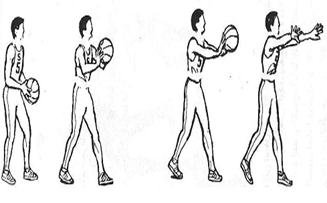 القسمالرئيسي68-70دقيقةالقسمالختامي7 دقيقةلعبة صغيرة انصراف5 د 2 دتقسيم الطلاب على مجموعتين متساويتين وتتم المناولات الصدرية بينهم ثم تُحسب المناولات ،الفريق الذي يحصل على أكثر المناولات هو الفائز شكل(5) تحية الانصراف                          شكل(5)  شكل(1)      أقسام الوحدة      أقسام الوحدةالزمن      الفعالية أو المهارات الحركية           التنظيم  القسمالاعدادي 13دقيقة  المقدمة  الاحماء  العام      والخاص  3د  10دأخذ الغيابات- تهيئة الأدوات-                           شكل(1)تهيئة عامة لجميع المفاصل الجسم .تهيئة الخاصة تخدم القسم الرئيسي   شكل(2)  القسمالرئيسي68-70دقيقة القسمالختامي7 دقيقة النشاطالتعليمي 10 -12د10-12دشرح المهارة : تتم هذه المناولة بعد تحويل الكرة الى جهة اليد المستعملة حيث تكون كف الذراع المستعملة أسفل الكرة والكف الاخرى تسند الكرة ثم تتم عملية ارجاع الذراع عالي الخلف ثم مرجحتها الى الامام مع مشاركة الجذع مع الذراع ثم يتم قذف الكرة وتوجيهيها عن طريق الرسغ اليد  وفي كثير من الاحيان يتم اخذ خطوة باتجاه الحركة .                             شكل(3)     القسمالرئيسي68-70دقيقة القسمالختامي7 دقيقة  النشاطالتطبيقي58 دقيقة 18 د6د 6د6د2د راحةتطبيق المقلوب18د6د6د6د2د  راحةالتطبيق بعد الاكتشاف18د6د6د6دالمناولة الطويلة بصورة صحيحة حسب شرح المدرس1-المناولة  الطويلة مع الزميل من ثبات لمسافة(10م)2-المناولة الطويلة مع الزميل في ملعب كرة السلة لمسافة(12م)3-المناولة الطويلة  مع وضع الهدف على الحائط الملعب لمسافة (12م)-عند  تطبيق مناولة ، عدم ارجاع ا الكرة الى مستوى الكتف، أو اثناء دفع الكرة  للأمام عدم تقديم القدم الخلفي للأمام .1-المناولة  الطويلة مع الزميل من ثبات لمسافة(10م  المناولة 2-الطويلة مع الزميل في ملعب الكرة السلة لمسافة(12م)3- المناولة الطويلة  مع وضع الهدف على الحائط الملعب لمسافة (12م)1-المناولة  الطويلة مع الزميل من ثبات لمسافة(10م  2-المناولة الطويلة مع الزميل في ملعب الكرة السلة لمسافة(12م)3-المناولة الطويلة  مع وضع الهدف على الحائط الملعب لمسافة (12م)                          مدرس              شكل(4)                10 م                 12م                                          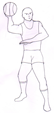 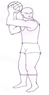 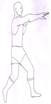   القسمالرئيسي68-70دقيقة القسمالختامي7 دقيقةلعبة صغيرة ترويحيةانصراف5 د 2 دتقسيم الطلاب على مجموعتين متساويتين وتتم المناولات الطويلة بينهم ثم تُحسب المناولات ،الفريق الذي يحصل على أكثر المناولات هوا لفائز شكل(5) تحية الانصراف                           	               شكل(5)      شكل(1)      أقسام الوحدة      أقسام الوحدةالزمن      الفعالية أو المهارات الحركية           التنظيم  القسمالاعدادي 13دقيقة  المقدمة  الاحماء  العام      والخاص 3د  10د أخذ الغيابات- تهيئة الأدوات-                                 شكل(1)تهيئة عامة لجميع المفاصل الجسم .تهيئة الخاصة تخدم القسم الرئيسي         شكل(2)القسمالرئيسي68-70دقيقة القسمالختامي7 دقيقة النشاطالتعليمي 10-12 د 10-12ديؤدي الطالب بدفع الكرة نحو الأرض ، التقدم خطوات عدّة حتى تلمس الكرة يده ثانيةً ، هذا ويصل ارتداد الكرة الناتج عن اصطدامها بالأرض بعد دفعها باستخدام الأصابع فضلاً عن مفصلي الرسغ والمرفق مستوى الورك( أي ورك المهاجم) ويبدأ المهاجم عملية التهيؤ لأداء هذا النوع من الطبطبة ، بثني قليل لركبتيه مع رفع لمركز ثقل جسمه نحو الأعلى ، فيتخذ جسمه حينذاك وضعاً مائلاً باتجاه الأمام ، ويجب عليه أن يوجه نظره – داخل الملعب – باتجاه زملائه والخصم بدلاً من توجيهه نحو الكرة التي تكون عملية السيطرة عليها تستخدم الطبطبة العالية عندما لا يكون هنالك خصم قريباَ .  شكل (3)                     القسمالرئيسي68-70دقيقة القسمالختامي7 دقيقةالنشاطالتطبيقي58 دقيقةتطبيق المقلوب18دالتطبيق بعد اكتشاف18 د6د 6د6د2د راحة6د6د6د2د راحة18د6د6د6د-اداء المهارة الطبطبة بصورة الصحيحة  من ثبات  ثم تبادل الذراع عند الطبطبة وهكذا يستمر هذا  التمرين 1-اداء مهارة الطبطبة لمسافة (10م) من المشي ثم رجوع.2-اداء مهارة الطبطبة لمسافة (15م) من هرولة ثم رجوع.3-اداء مهارة الطبطبة من السير ثم وقوف عند سمع صافرة.1-اداء الطبطبة لمسافة (10م) من المشي ثم رجوع .( عدم دفع الكرة الى الارض بواسطة اصابع اليد ولم تكون متباعدة على الكرة).2-اداء مهارة الطبطبة لمسافة (15م) من هرولة ثم رجوع.(عدم تكون اصابع اليد الطبطبة تشير الى الامام في اتجاه حركة الكرة ولم يتم حركة  رسغ اثناء اداء الطبطبة).3-اداء مهارة الطبطبة من السير ثم وقوف عند سمع صافرة. ( عدم ثني ومد الرسغ والذراع بصورة انسيابية وتوافق كذلك دون نظر للأمام اثناء الطبطبة) 1-اداء مهارة الطبطبة لمسافة (10م) من المشي ثم رجوع. 2-اداء مهارة الطبطبة لمسافة (15م) من هرولة ثم رجوع . 3-اداء مهارة الطبطبة من السير ثم وقوف عند سمع صافرة.مدرس                  شكل(4)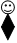 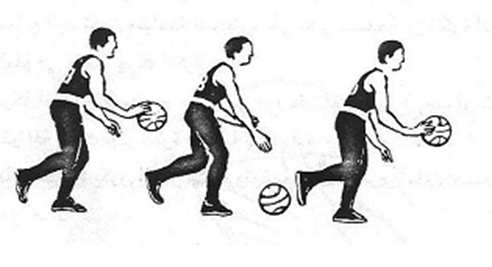 القسمالرئيسي68-70دقيقة القسمالختامي7 دقيقةلعبة صغيرة ترويحية انصراف5 د 2 دتقسيم الطلاب على مجموعتين متساويتين و تتم تطبيق اداء الطبطبة لمسافة 15 م  ،الفريق الذي يحصل على اقل وقت  هو الفائز شكل(5) تحية الانصراف                             شكل(5) 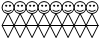 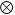 شكل (1)      أقسام الوحدة      أقسام الوحدةالزمن      الفعالية أو المهارات الحركية           التنظيم  القسمالاعدادي 13دقيقة  المقدمة  الاحماء  العام      والخاص3د  10دأخذ الغيابات- تهيئة الأدوات-                              شكل(1)تهيئة عامة لجميع المفاصل الجسم .                                                                شكل(2)تهيئة الخاصة تخدم القسم الرئيسي                         القسمالرئيسي68-70دقيقة القسمالختامي7 دقيقة النشاطالتعليمي 10-12 د 10-12دشرحالمهارةعند الطبطبة العالية يبطى الطالب  من سرعته ثم يزيد من اثناء ركبتيه ويخفض من ارتفاع الكرة اثناء الطبطبة ثم يدفع الكرة باليد الطبطبة (اليمنى) الى جانب جسمه الاخر، على ان يتبع ذلك بأخذ خطوة بالقدم التي في الجانب الذي تم نقل الكرة اليه ثم يعاود التقدم الطبطبة العالية باليد الاخرى( اليسرى) والكرة في الجانب الايسر للجسم ، ثم يحاور مستديراَ حول نفسه بالارتكاز على القدم اليسرى وينتقل القدم اليمنى بخطوة طويلة مع الطبطبة الكرة مرة واحدة .شكل (3)القسمالرئيسي68-70دقيقة القسمالختامي7 دقيقةالنشاطالتطبيقي58 دقيقة 18 د6د 6د6د2د  راحةتطبيق المقلوب18د6د6د6د2د  راحةالتطبيق بعد الاكتشاف18د6د6د6د-اداء المهارة الطبطبة بصورة الصحيحة  من ثبات  ثم تبادل الذراع عند الطبطبة وهكذا يستمر هذا  التمرين 1-اداء مهارة الطبطبة لمسافة (8م) ثم رجوع.2-اداء مهارة الطبطبة باليد اليمنى ثم باليد اليسر من ثبات .3-اداء مهارة الطبطبة من السير ثم وقوف عند سمع صافرة.1-اداء الطبطبة لمسافة (8م) ثم رجوع .( عدم دفع الكرة الى الارض بواسطة اصابع اليد ولم تكون متباعدة على الكرة).2-اداء مهارة الطبطبة باليد اليمنى ثم باليد اليسر من ثبات.(عدم تكون اصابع اليد الطبطبة تشير الى الامام في اتجاه حركة الكرة ولم يتم حركة  رسغ اثناء اداء الطبطبة).3-اداء مهارة الطبطبة من السير ثم وقوف عند سمع صافرة. ( عدم ثني ومد الرسغ والذراع بصورة انسيابية وتوافق كذلك دون نظر للأمام اثناء الطبطبة) 1-اداء مهارة الطبطبة لمسافة (8م) ثم رجوع. 2-اداء مهارة الطبطبة باليد اليمنى ثم باليد اليسر من ثبات. 3-اداء مهارة الطبطبة من السير ثم وقوف عند سمع صافرة.مدرس                  شكل(4)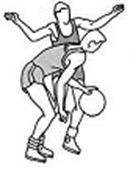 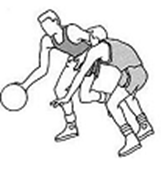 القسمالرئيسي68-70دقيقة القسمالختامي7 دقيقةلعبة صغيرة انصراف5 د 2 دتقسيم الطلاب على مجموعتين متساويتين و تتم تطبيق اداء الطبطبة لمسافة 15 م  ،الفريق الذي يحصل على اقل وقت  هو الفائز شكل(5) تحية الانصراف                             شكل(5)  شكل(1)